Весенний праздник птиц (средняя группа)Ведущий:Праздник птиц мы начинаемПтичек веселых в зал приглашаем.(дети входят под музыку «Весна красна идет» в шапочках птиц в зал)Девочки и мальчики, вокруг себя повернитесь, в птиц превратитесь.Прилетели птички к нам!Очень рады мы гостям!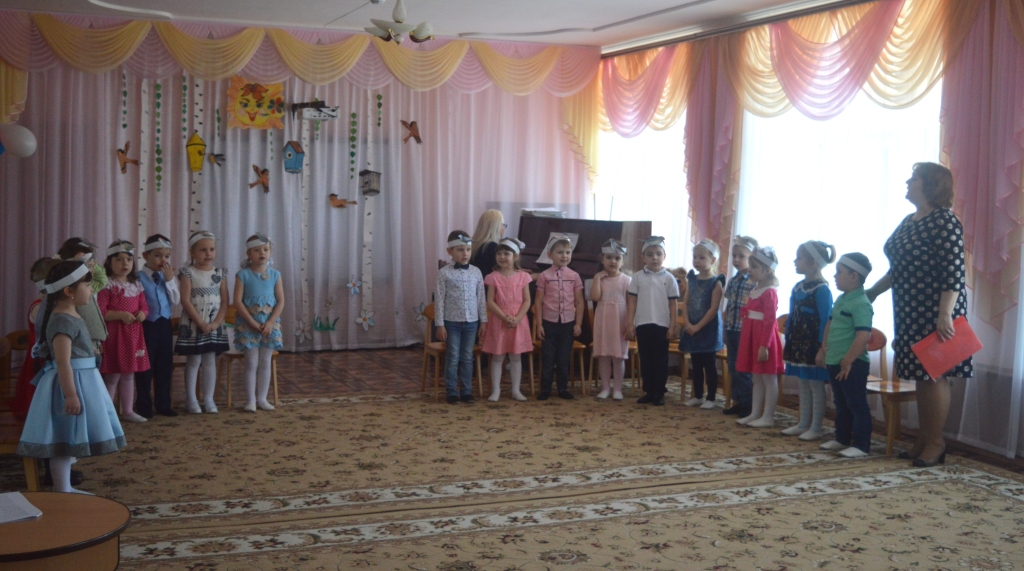 Ребенок:Посмотрите все мы птичкиСвиристели и синичкиИ сороки, и скворцыСоловьи – весны певцы!Ребенок:Воробей – я трусишкаВот я - шалунишка?Воробей – воробушекСыплют мне зернышек!Не улетаю, постою!Про весну я вам спою!Дети исполняют песню «Весна»Ребенок:Эй, девчонки и мальчишки!Озорные воробьишки!По дорожкам не скачите,Лапки, крылья берегите!Осторожно там гуляйте,От машин прочь улетайте!Проводится игра «Птички и автомобиль»Полетели птички на дорожку…..(дети бегают врассыпную)Автомобиль едет, скорей в гнездышки…. (дети садятся на стульчики)Ребенок:Где ты, солнышко, проснись,Где ты скворушка, вернись,Сыпать снег зима устала,Кап, кап, кап, весна настала!(дети садятся на стульчики)Ребенок: Солнышко, вёдрышко,Выгляни в окошко, ждут тебя птички,Птички-невелички….Ведущая: Давайте, ребята позовем «Солнышко», чтобы оно еще ярче светило и у нас стало весеннее настроение. Скажем дружно еще раз за кличку про солнышко.Все: Солнышко, вёдрышко,Выгляни в окошко, ждут тебя птички,Птички-невелички….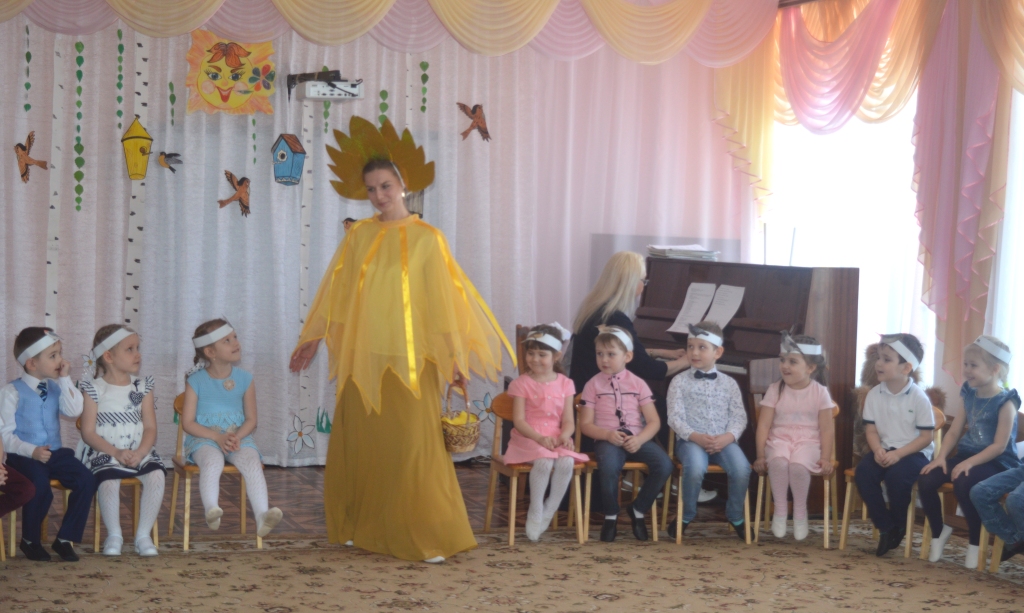 Солнышко (взрослый):А вот и я…здравствуйте мои друзья!Будит ласково веснаВсю природу ото сна.Засветило солнце ярче,Заглянуло в каждый дом.Даже дышится иначе –Аромат весны кругом!После зимней тишиныВеси звуками полны.Слышно, как сосульки тают,Ручейки, журча, текут,С юга птицы прилетаютИ поют, поют, поют!Дети поют песню «Здравствуйте, птицы!»Солнышко:Ах, как птички тут щебечутВерю, все готовы к встречеРаскрасавицы весны!Ведущая: Расскажите, птицы, как вы зимовали? Где вы побывали? Что вы повидали? Хорошо ли жили вдалеке от дома? С кем вы подружились в странах незнакомых?Дети выходят и читают стихи о перелётных птицах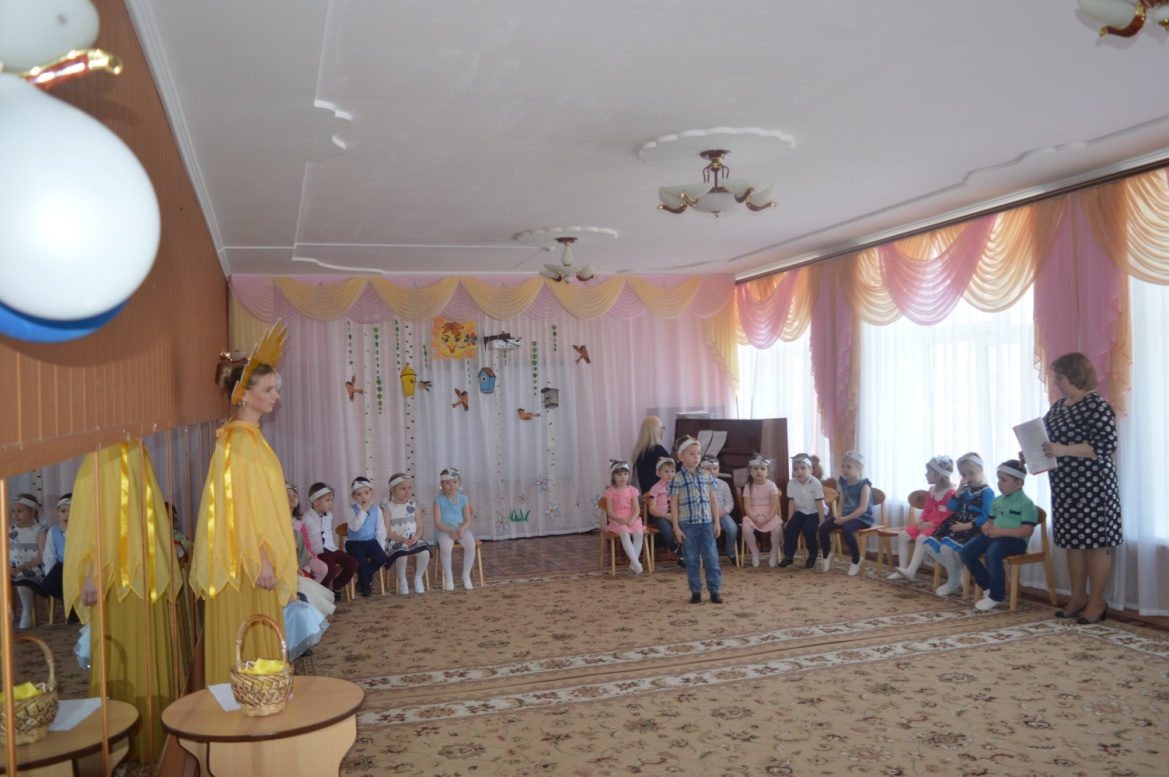 Жаворонок:Много дней летали мы,Далека дорога.Высоко под облаками,Над полями и лугами,Были в жарких странах мы,Не бывает там зимы.Ласточка:Прилетаем к вам весной,Путь, проделав длинный.Лепим домик под окномИз травы и глины.Грач:Кричат, торопятся с утраВ халатах чёрных мастера.На ветках вяза и осиныГрачи плетут свои корзины.СкворецОн поменьше, чем ворона,Зато побольше воробья -Он из скворечни как с балкона,Поёт не хуже соловья!Солнышко:Спасибо птицы за дружный ваш рассказ. Ребята, а вы догадались, что это за птицы? (Перелётные). Почему их называют перелётными? Дети называют.Ведущая:К нам на праздник залетела кукушка. Инсценировка детьми стихотворения «Кукушка»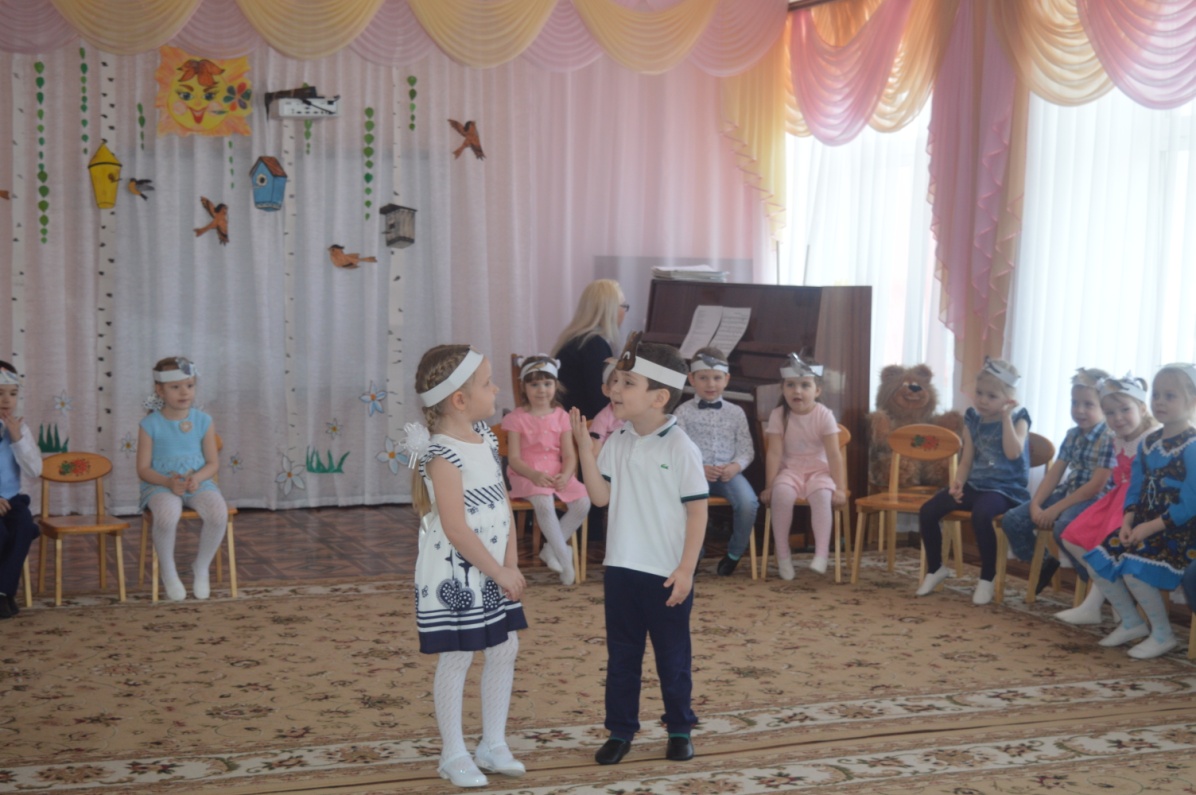 Автор: Зовет зверей кукушка:Кукушка: «Довольно сони спать!»Весна пришла к нам в гости,Давно пора вставать.Ку-ку, ку-ку – старается она-Ку-ку, ку-ку пришла уже весна.Автор: Обиженно в берлоге.Ворчит старик медведь.Медведь: «Кукушка помолчи- ка,Дай сон мне досмотреть.Ку-ку, ку-ку, мешаешь старику,Ку-ку, ку-ку, поспать бы на боку.Ведущая:А чтобы медведь проснулся, давайте сейчас споём весеннюю хороводную.Дети поют «Весенняя хороводная»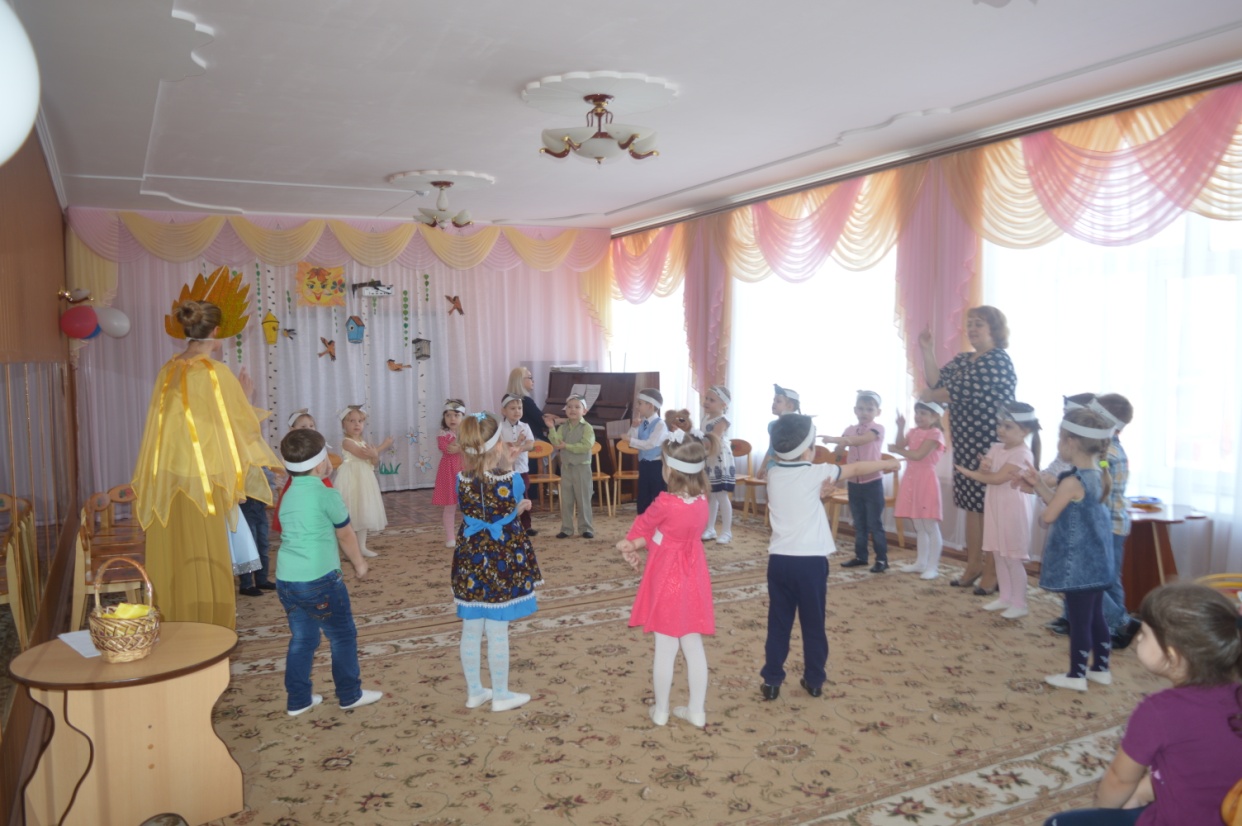 Ведущая: А сейчас, наши зрители будут узнавать птиц по описанию (дети угадывают птиц)Синица:Спинкою я зеленовата,Животиком желтовата,Черненькая шапочкаИ полоска шарфика.Дятел:Я в беретке ярко-красной,В черной курточке атласной?На людей я не гляжу,Все стучу, стучу, стучу.Снегирь:Чернокрылый, красногрудый,И зимой найду приют:Не боюсь я простуды-С первым снегомТут как тут!Ворона:Окраской сероватая,Повадкой – вороватая,Крикунья – хрипловатая,Известная персона, это…Клест:Я прыгаю, шуршу,Клювом шишки потрошу?Голоском речистым, чистым –Клё! Клё! Клё! Пою со свистом.Сорока:Непоседа я пестрая, птица длиннохвостая,Птица говорливая, самая болтливая.Вещунья белобока, а зовут меня. 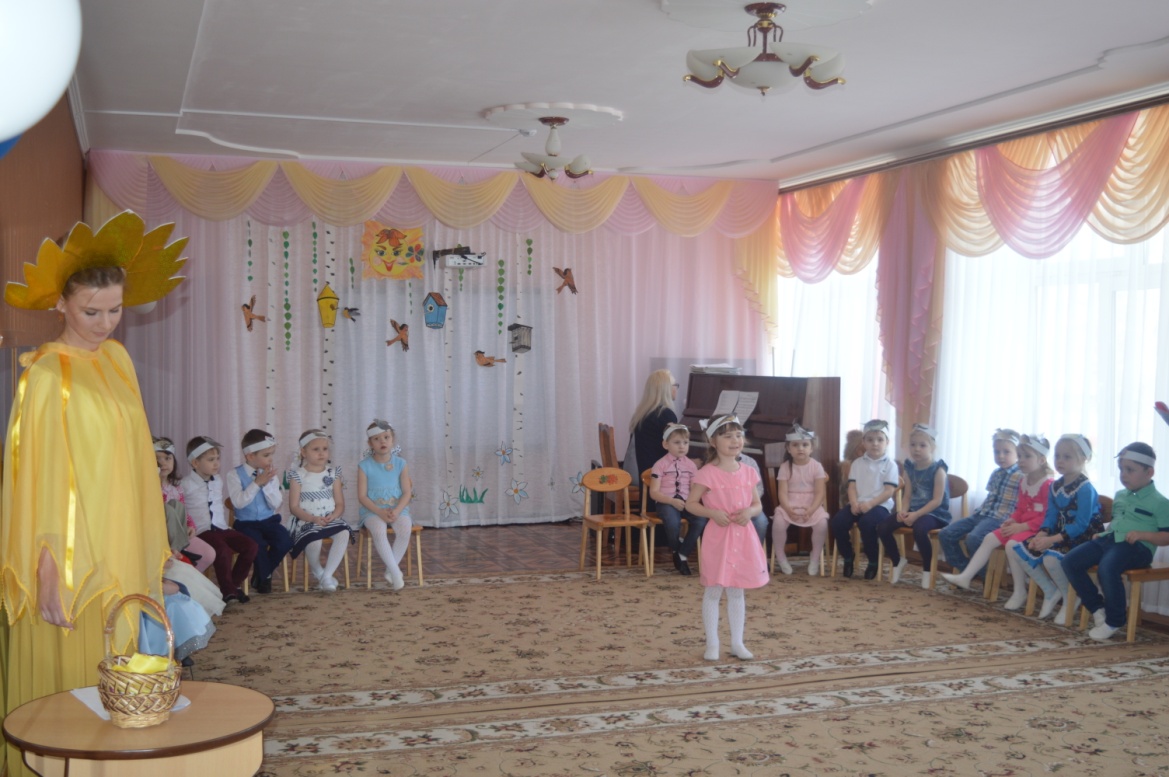 Свиристель:Посмотрите, к нам на елиПрилетели и запели.С хохолками прилетелиИ запели как свирели.Солнышко: Ребята, а это какие птицы? (Зимующие)А почему их так называют?Тяжело им было зимой?А как мы помогали птицам зимой?Ребенок:Нас солнца луч смешит и дразнитНам нынче весело с утраВесна нам дарит звонкий праздникИ главный гость на нем - игра!Подвижная игра «Займи домик» (На полу разложены обручи - это скворечники). 
Воспитатель:
Скворушки, скворушки,
Черненькие перышки!
Вы хотите полетать,
Свои крылья поразмять?
Дети: Да, хотим! (Дети бегают врассыпную под музыку).
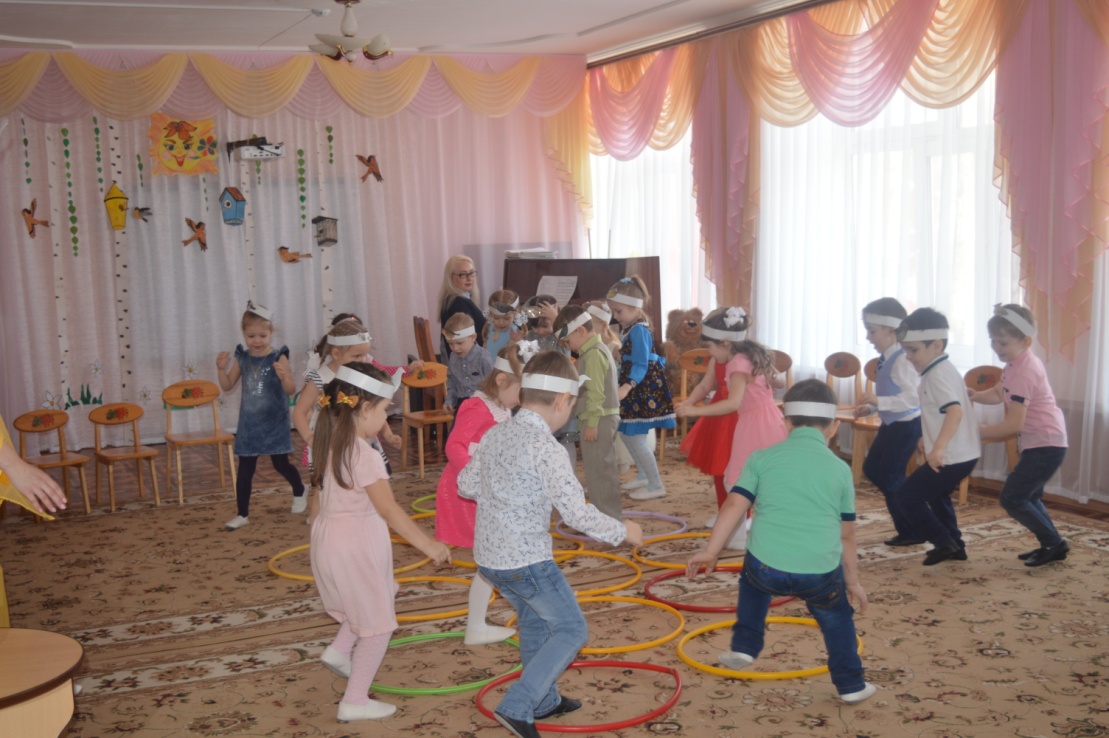 Воспитатель: Раз, два, три
Домик свой скорей займи! (Игра повторяется 2-3 раза.)
Ведущий: ребята, а сейчас я хочу проверить вас на внимательность.Выходите в центр становимся в круг. Подвижная игра «Летит — не летит»Отгадайте без подсказкикто летит, кто не летит.Тот в игре и победитНа «да» — летаем.На «нет» — стоим руки опущены Летит — летит — орёл,Летит — летит — козёл,Летит – летит — синица,Летит – летит — горчица,Летит – летит — лягушка,Летит – летит – старушка,Летит- летит — глухарь,Летит – летит — сухарь,Летит – летит — утёнок,Летит-летит — ворона,Летит-летит – корона.Летит – летит — сова,Летит – летит — трава.Летит – летит скворец,Летит – летит – дворец.Солнышко: А теперь я приглашаю вас на танецВ руки лучики берите,В зале с солнышком спляшите!Девочки с солнышком танцуют «Солнечные лучики» 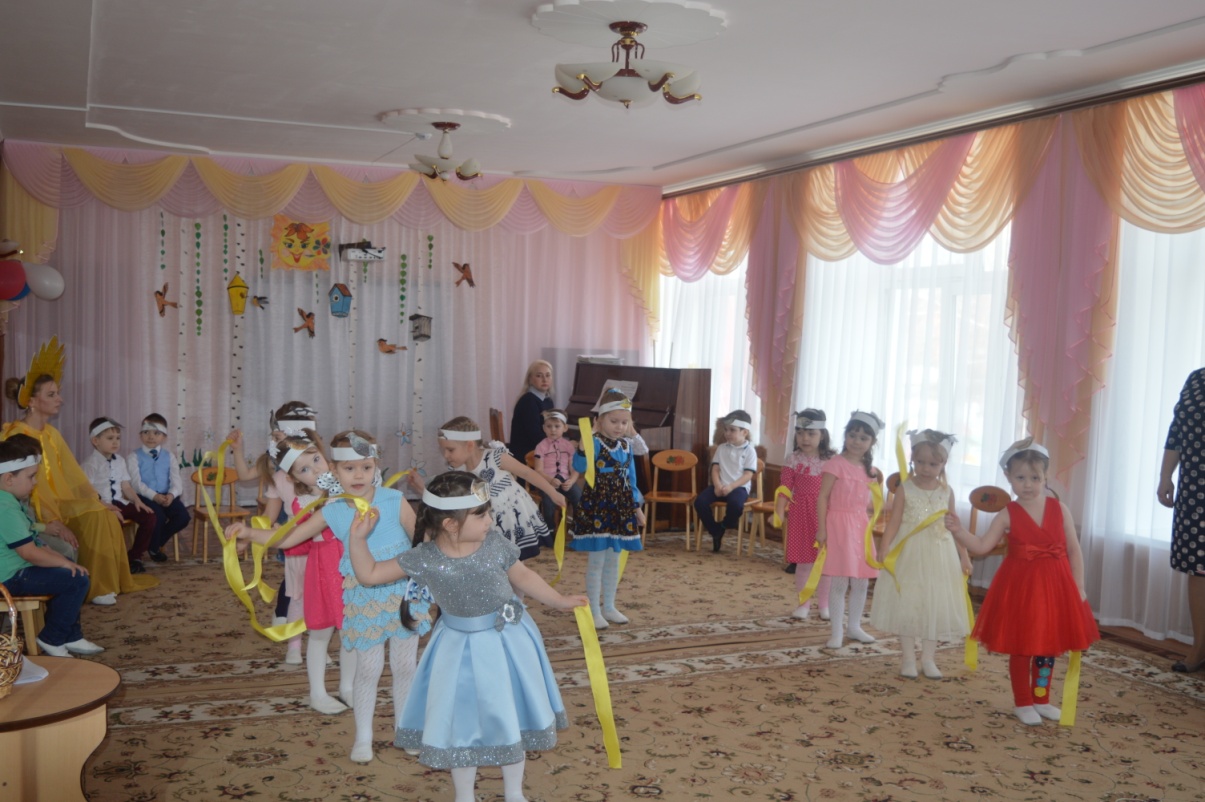 Ребенок:По всем садам, по всем лесамСегодня – новоселье!И птичий звон, и птичий гамНа улице весенней!И забывать никак нельзяО том, что птицы нам – друзья!Ведущая: Ну, вот и праздник наш кончается, птичьи игры прекращаются.Девочки и мальчики, вокруг себя повернитесь, в деток превратитесь.(дети поворачиваются вокруг себя под музыку)Ведущая: Ребята, мы должны помочь маленьким друзьям птицам – весной развесить птичьи домики – скворечники, устроить бесплатные столовые для милых гостей. Ведь птиц в природе становиться всё меньше и меньше, потому что вырубают леса, кустарники, много шума от городов и заводов, растёт загрязнение окружающей среды.Пернатые друзья защищают наши леса, поля, сады и огороды от вредителей. Поможем, дети, птицам!Пусть сердце и душа станет добрее, заботливее ко всему живому на земле. Берегите птиц!Солнышко: Время пришло расставаться,Мне отправляться пора,Ваш замечательный праздникМне не забыть, детвора!Вас за все благодарюИ подарки вам дарю.(Солнышко дарит подарки, прощается с детьми и уходит)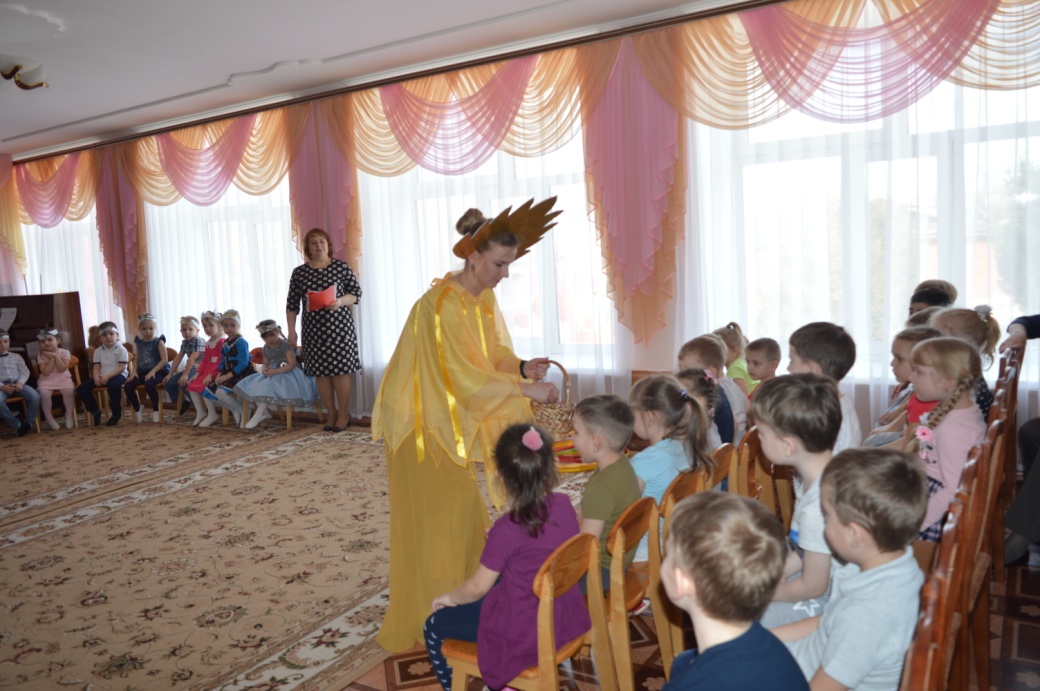 Ведущий:Праздник дома, вспоминайте,Маму с папой поздравляйте!Нынче светлая весна,Много солнца и тепла!(уходят под музыку)